В целях приведения реализуемой муниципальной программы в соответствие с исполнением муниципального бюджета, администрация Цивильского районаПОСТАНОВЛЯЕТ:Внести в муниципальную программу  Цивильского района Чувашской Республики «Развитие образования в Цивильском районе Чувашской Республики» на 2014-2020 годы, утвержденную постановлением администрации Цивильского района Чувашской Республики от 29.01.2014 года № 70 (с изменениями, внесенными постановлением администрации Цивильского района от 22.11.2016 № 496) (далее – Муниципальная программа), следующие изменения:  Позицию «Целевые индикаторы (показатели) муниципальной программы» изложить в следующей редакции: Приложение № 1 к Муниципальной программе изложить в новой редакции, согласно приложению к настоящему постановлению.Настоящее постановление вступает в силу после его официального опубликования (обнародования).Глава администрацииЦивильского района                                                                                                  А.В. ПавловУправляющий деламиадминистрации района						                     Г.Н. Солоденова«  »  мая  .Заведующий сектором юридической службы администрации Цивильского района                                           А.Б. Сердюк«   »  мая .Начальник отдела образования и социального развития администрации Цивильского района			         А.В. Волчкова«   »  мая .Сведения
о показателях (индикаторах) муниципальной программы Цивильского района Чувашской Республики "Развитие образования в Цивильском районе Чувашской Республики" на 2014 - 2020 годыЧ+ВАШ  РЕСПУБЛИКИЁ/РП,, РАЙОН/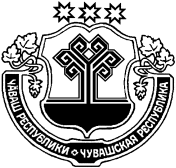 ЧУВАШСКАЯ РЕСПУБЛИКАЦИВИЛЬСКИЙ РАЙОНЁ/РП, РАЙОНАДМИНИСТРАЦИЙ/ ЙЫШ+НУ2017 ё? майăн 22-м\ш\  307   №Ё\рп. хулиАДМИНИСТРАЦИЯЦИВИЛЬСКОГО РАЙОНАПОСТАНОВЛЕНИЕ22 мая 2017 года № 307г. ЦивильскО внесении изменений в постановление администрации Цивильского района от 29.01.2014 г. №70 «Об утверждении муниципальной программы Цивильского района Чувашской Республики  «Развитие образования в Цивильском районе Чувашской Республики» на 2014-2020 годыЦелевые индикаторы (показатели) муниципальной программыУдовлетворенность населения качеством общего образования 95 процентов от числа опрошенных к 2020 году;Удельный вес учащихся, получающих среднее (полное) общее образование по программам профильного обучения, 100 процентов к 2020 году;Удельный вес численности обучающихся в образовательных организациях общего образования в соответствии с федеральными государственными образовательными стандартами в общей численности обучающихся в образовательных организациях общего образования ,  75 % к  31 декабрю 2017 года;Удельный вес численности обучающихся, занимающихся в первую смену, в общей численности обучающихся общеобразовательных организаций, к 31 декабрю 2017 года;Количество новых мест в общеобразовательных организациях, введенных за счет софинансирования из средств федерального бюджета, к 31 декабрю 2017 года; Удельный вес лиц, сдавших единый государственный экзамен, от числа выпускников, участвовавших в ЕГЭ, 93 процента к 2020 году;отношение среднемесячной номинальной начисленной заработной платы учителей к среднемесячной заработной плате работников, занятых в экономике Чувашской Республики, 110 процентов к 2020 году;Удельный вес детей, оставшихся без попечения родителей, переданных на воспитание в семьи, 100 процентов к 2020 году;Удельный вес общеобразовательных учреждений, имеющих органы общественного управления, эффективно влияющих на формирование заказа на образовательные услуги, решение кадровых, экономических и других вопросов, 100 процентов к 2020 году;Численность учащихся, приходящихся на одного учителя в муниципальных общеобразовательных учреждениях, 14 к 2020 году;Средняя наполняемость классов в муниципальных общеобразовательных учреждениях к 2020 году в сельской местности - 17;расходы бюджета Цивильского района Чувашской Республики в расчете на одного обучающегося в муниципальных общеобразовательных учреждениях 51,0 тыс. рублей к 2020 году;Доля муниципальных общеобразовательных учреждений, переведенных к 2020 году:на нормативное подушевое финансирование - 100 процентов;на новую (отраслевую) систему оплаты труда, ориентированную на результат - 100 процентов.Приложение  к постановлению администрации Цивильского района от 22.05.2017 года № 307«Приложение № 1
к муниципальной программе
Цивильского района Чувашской
Республики "Развитие образования
в Цивильском районе Чувашской
Республики" на 2014 - 2020 годы»NИндикаторыГодыГодыГодыГодыГодыГодыГодыNИндикаторы20142015201620172018201920201Удовлетворенность населения качеством общего образования от числа опрошенных (%)92,092,593,093,594,094,595,02Удельный вес учащихся, получающих среднее общее образование по программам профильного обучения (%)100,0100,0100,0100,0100,0100,0100,03Удельный вес численности обучающихся в образовательных организациях общего образования в соответствии с федеральными государственными образовательными стандартами в общей численности обучающихся в образовательных организациях общего образования (%)65,365,365,375 4Удельный вес численности обучающихся, занимающихся в первую смену, в общей численности обучающихся общеобразовательных организаций (%)9292,292,7100 5Количество новых мест в общеобразовательныхорганизациях, введенных за счет софинансирования из средств федерального бюджета 010006Удельный вес лиц, сдавших единый государственный экзамен от числа выпускников, участвовавших в ЕГЭ (%)91,792,092,092,492,692,893,07Отношение среднемесячной номинальной начисленной заработной платы учителей к заработной плате работников, занятых в экономике Чувашской Республики (%)97,0100,0102,0104,0106,0108,0110,08Удельный вес общеобразовательных учреждений, имеющих органы общественного управления, эффективно влияющих на формирование заказа на образовательные услуги, решение кадровых, экономических и других вопросов (%)100,0100,0100,0100,0100,0100,0100,09Численность учащихся, приходящихся на одного учителя в муниципальных общеобразовательных учреждениях (человек)12,012,012,012,513,013,514,010Средняя наполняемость классов в муниципальных общеобразовательных учреждениях (человек):10в городской местности25,325,525,525,525,525,525,510в сельской местности12,212,313,514,015,016,017,011Обеспеченность детей дошкольного возраста местами в дошкольных образовательных организациях (%)72,681,0899193949512Доля детей и подростков, охваченных дополнительными общеобразовательными программами, в общей численности детей и молодежи 5-18 лет (%)7475767778798013Доля молодежи в возрасте от 14 до 30 лет, охваченной деятельностью молодежных общественных объединений, в общей ее численности (%)18,020,022,024,026,028,030,014Удельный вес подростков, охваченных деятельностью детских общественных организаций и объединений (%)70,075,080,085,087,088,090,015Удельный вес молодых людей, охваченных деятельностью молодежных общественных объединений (%)18202224262830,016Количество военно-патриотических клубов (единиц)556667717Количество спортивно-туристических клубов (единиц)222223318Количество спортивных клубов (единиц)1122233